УКРАЇНАПОЧАЇВСЬКА  МІСЬКА  РАДАВИКОНАВЧИЙ КОМІТЕТР І Ш Е Н Н Явід     січня  2019 року                                                                № проектПро виділення одноразовоїгрошової допомоги гр. Тивонюк М.І.               Розглянувши заяву жительки м. Почаїв вул. Перемоги, 3 гр.  Тивонюк Марії Іванівни , пенсіонерки,  яка  просить виділити одноразову грошову допомогу на дороговартісне лікування взявши до уваги епікриз Рівненської обласної клінічної лікарні , довідку АЗПСМ м. Почаїв № 4 від 11 січня 2019 року, депутатський  акт  обстеження  від 11 січня  2019 року та керуючись Законом України «Про місцеве самоврядування в Україні», Положенням про надання одноразової адресної матеріальної допомоги малозабезпеченим верствам населення Почаївської міської об’єднаної територіальної громади, які опинилися в складних життєвих обставинах», затвердженого рішенням виконавчого комітету № 163 від 19 жовтня 2016 року    ,  виконавчий комітет міської ради                                                     В и р і ш и в:Виділити одноразову грошову допомогу гр. Тивонюк Марії Іванівні в   розмірі 2000 ( дві тисячі)  гривень.Фінансовому відділу міської ради перерахувати гр. Тивонюк Марії Іванівні  одноразову грошову  допомогу.Лівар Н.М.Бондар Г.В..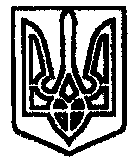 